办公资源网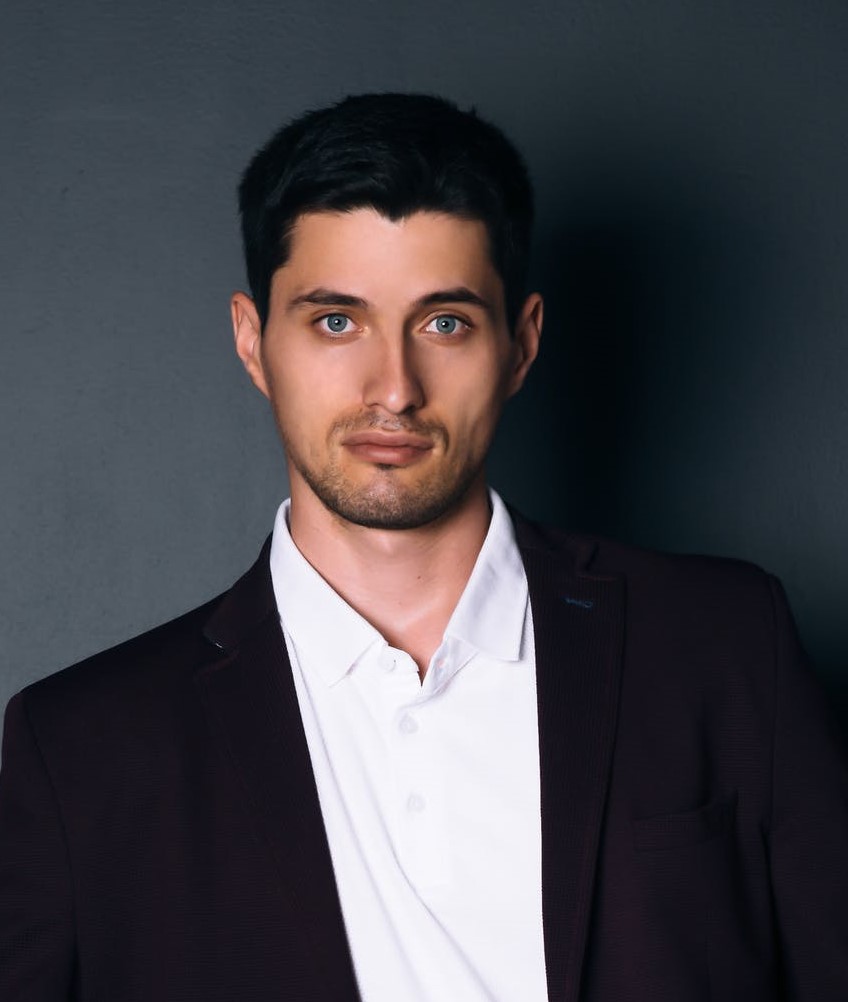 [求职意向]销售人员131XXXXXXXXXXX@XXXX.com2012.09-2016.07办公资源网科技大学金融学（本科）主修课程：国际金融，货币银行学、宏观/微观经济学、商业银行、保险学、基础会计、证券投资、计量经济、统计学、财政学、微积分、大学英语、国际贸易、计算机运用。CET -4;计算机二级，熟练掌握office办公软件word、excel、ppt等;C1驾驶证。2015.09-2015.12	 办公资源网等一个人咖啡店店长兼咖啡师统筹店里各项事务；进行咖啡原料的采购；进行销售产品的营业计划；策划组织店内运营消费活动以提高营业额；具有一定担当策划能力，能带领团队很好的完成各项任务。2015.01-2015.03 麦当劳办公资源网大学东院店收银服务员在不同的工作站岗位上服务顾客；协助餐厅达到最佳的质量、服务、清洁水平；让顾客感到宾至如归；能够适应快节奏和轮班制工作环境。 2014.07-2014.10	办公资源网家乐福产品促销员尝试使用了各种不同的销售技巧，使一些消费者提高购买欲望；在向消费宣传商品以企业同时，也提高了一些品牌的知名度；具有良好的亲和力以及人际交往能力。我是一个阳光、开朗、乐观向上的人，抗压能力强；有较强的组织能力、活动策划能力。在大学期间曾担任校团委文体部部长、班级宣传委员、老乡会会长，多次领导组织体育、娱乐活动、各类晚会，并取得良好效果。2013.03-2015.06办公资源网大学海南老乡会	会长负责社团组织建设，社团机构的管理，协调各部门工作；组织策划社团的传统文艺活动、竞选会、团队职能培训、纳新等运维活动；策划多次社团文体活动以增进老乡之间的感情，提高文化归属感；如青岛大学老乡篮球运动会、端午中秋等传统节日的文艺联欢会。